Anglais - Halloween 1Listen to the song, stick the pictures and write the words.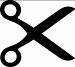 Anglais - Halloween 1 CorrigéListen to the song, stick the pictures and write the words.Anglais - Halloween 2Write the words.Anglais - Halloween 2 CorrigéWrite the words.Halloween coloursHalloween coloursHalloween coloursBlack ........................ Orange .................................... White .......................................Green-eyed ............................................................... , ............................. , ............................. , ............................. . These are the colours of Halloween !............................. , ............................. , ............................. , ............................. . These are the colours of Halloween !............................. , ............................. , ............................. , ............................. . These are the colours of Halloween !Black ....................... ...................es’ ................. Jack’o lanterns, Jack’o lanterns, Jack’o lanterns, Jack’o lanterns, Jack’o lanterns, Jack’o lanterns, ............................. , ............................. , ............................. , ............................. . These are the colours of Halloween !............................. , ............................. , ............................. , ............................. . These are the colours of Halloween !............................. , ............................. , ............................. , ............................. . These are the colours of Halloween !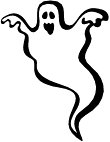 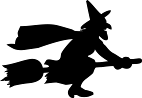 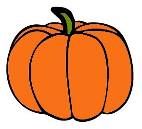 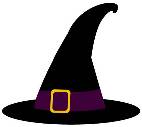 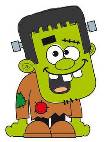 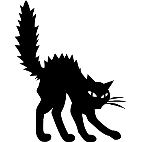 Halloween coloursHalloween coloursHalloween coloursBlack catOrange pumpkinWhite ghostGreen-eyed monsterBlack, orange,white, green. These are the colours of Halloween !Black, orange,white, green. These are the colours of Halloween !Black, orange,white, green. These are the colours of Halloween !Black catsWitches’ hatsJack’o lanterns, Jack’o lanterns, Jack’o lanterns, Jack’o lanterns, Jack’o lanterns, Jack’o lanterns, Black, orange,white, green. These are the colours of Halloween !Black, orange,white, green. These are the colours of Halloween !Black, orange,white, green. These are the colours of Halloween !Anglais - Halloween 1Halloween coloursBlack cat,Orange pumpkin,White ghost,Green-eyed monster.Black, orange, white, green,These are the colours of Halloween !Black catsWitches’ hats,Jack o’lanterns,Jack o’lanterns.Black, orange, white, green,These are the colours of Halloween !Anglais - Halloween 1Halloween coloursBlack cat,Orange pumpkin,White ghost,Green-eyed monster.Black, orange, white, green,These are the colours of Halloween !Black catsWitches’ hats,Jack o’lanterns,Jack o’lanterns.Black, orange, white, green,These are the colours of Halloween !Anglais - Halloween 1Halloween coloursBlack cat,Orange pumpkin,White ghost,Green-eyed monster.Black, orange, white, green,These are the colours of Halloween !Black catsWitches’ hats,Jack o’lanterns,Jack o’lanterns.Black, orange, white, green,These are the colours of Halloween !Anglais - Halloween 1Halloween coloursBlack cat,Orange pumpkin,White ghost,Green-eyed monster.Black, orange, white, green,These are the colours of Halloween !Black catsWitches’ hats,Jack o’lanterns,Jack o’lanterns.Black, orange, white, green,These are the colours of Halloween !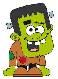 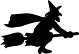 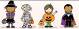 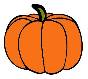 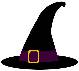 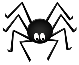 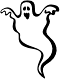 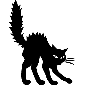 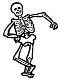 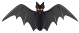 MONWTSPIDERPGHOSTTIUAECCMCATRHKPOKRISKELETONREABAT